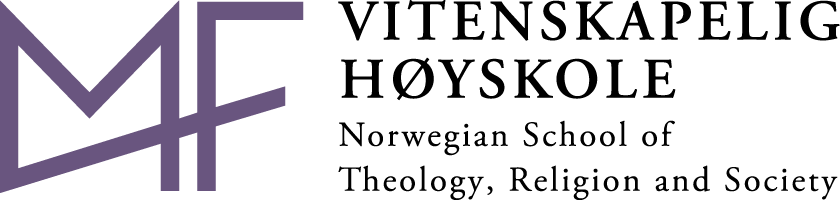 Taushetserklæring - forskningsprosjekter - for prosjektmedarbeidere som ikke er ansatt ved MF vitenskapelig høyskole Prosjekttittel .................................................................................................................................... Prosjektleder ......................................................................................................................... Prosjektmedarbeider ....................................................................................................................... I forskningsprosjekter opptrer MF som databehandlingsansvarlig for innsamling, oppbevaring og bruk av informasjon både om enkeltpersoner og andre forhold. Innsamling, forvaltning og bruk av slik informasjon er underlagt spesielle tillatelser, samtykke og/eller avtaler som skal være kjent for de involverte. Som regel skal behandling av personopplysninger være meldt til Sikt (tidl. NSD) som bistår MF i behandling av personopplysninger til forskningsformål. I noen tilfeller skal prosjektet også godkjennes av en regional komité for medisinsk og helsefaglig forskningsetikk (REK). Jeg forplikter meg til å sette meg inn i de reglene som gjelder for meg og prosjektet jeg er medarbeider i. Jeg forplikter meg videre til å hindre at andre uberettiget får adgang eller kjennskap til det jeg i forbindelse med mitt oppdrag for MF vitenskapelig høyskole får vite om taushetsbelagte opplysninger. Jeg har lest de lovbestemmelsene det vises til i denne erklæringen og er dermed klar over innholdet i universitets- og høyskoleloven § 7-6 (1), forvaltningsloven §§ 13 – 13 f og straffeloven §§ 209 - 210.Jeg er klar over at brudd på taushetsplikten kan være straffbart, og at brudd på bestemmelsene om taushetsplikt kan få følger for mitt oppdrag for MF. Jeg er også klar over at taushetsplikten gjelder etter at oppdraget er avsluttet.ReferanserUniversitets- og høyskoleloven § 7-6 (1)Forvaltningsloven §§ 13 - 13 f Straffeloven §§ 209 - 210Denne erklæringen er lest og akseptertSted og dato: ____________________________________________________________
Navn (blokkbokstaver): _____________________________________________________
Signatur: ________________________________________________________________Utdrag fra lovbestemmelsene det er vist til på s.1Universitets- og høyskoleloven § 7-6 første ledd: Bestemmelsene om taushetsplikt i forvaltningsloven §§ 13 til 13e gjelder for universiteter og høyskoler.Forvaltningsloven § 13. (taushetsplikt).Enhver som utfører tjeneste eller arbeid for et forvaltningsorgan, plikter å hindre at andre får adgang eller kjennskap til det han i forbindelse med tjenesten eller arbeidet får vite om:1)	noens personlige forhold, eller2)	tekniske innretninger og fremgangsmåter samt drifts- eller forretningsforhold som det vil være av konkurransemessig betydning å hemmeligholde av hensyn til den som opplysningen angår.Som personlige forhold regnes ikke fødested, fødselsdato og personnummer, statsborgerforhold, sivilstand, yrke, bopel og arbeidssted, med mindre slike opplysninger røper et klientforhold eller andre forhold som må anses som personlige. Kongen kan ellers gi nærmere forskrifter om hvilke opplysninger som skal reknes som personlige, om hvilke organer som kan gi privatpersoner opplysninger som nevnt i punktumet foran og opplysninger om den enkeltes personlige status for øvrig, samt om vilkårene for å gi slike opplysninger.Taushetsplikten gjelder også etter at vedkommende har avsluttet tjenesten eller arbeidet. Han kan heller ikke utnytte opplysninger som nevnt i denne paragraf i egen virksomhet eller i tjeneste eller arbeid for andre.Forvaltningsloven § 13 e. (forskeres taushetsplikt).Enhver som utfører tjeneste eller arbeid i forbindelse med en forskingsoppgave som et forvaltningsorgan har støttet, godkjent eller gitt opplysninger undergitt taushetsplikt til, plikter å hindre at andre får adgang eller kjennskap til:1.	opplysninger undergitt taushetsplikt som forskeren får fra et forvaltningsorgan,2.	opplysninger som i forbindelse med forskningsarbeidet er mottatt fra private under taushetsløfte, og3.	opplysninger som gjelder personer som står i et avhengighetsforhold til den instans (skole, sykehus, anstalt, bedrift, offentlig myndighet m.m.) som har formidlet deres kontakt med forskeren.Opplysningene kan bare brukes slik det er nødvendig for forskingsarbeidet og i samsvar med de vilkår som måtte være fastsatt etter § 13 d annet ledd. Skal resultater av forskingsarbeidet publiseres eller brukes på annen måte, gjelder § 13 a nr. 1 og 2 tilsvarende.Brudd på taushetsplikten eller på vilkår etter § 13 d annet ledd, straffes etter straffelovens § 209. Departementet eller vedkommende forvaltningsorgan skal gjøre forskeren og hans medarbeidere kjent med taushetsplikten og straffebestemmelsen, jfr. også § 13 c første ledd.Straffeloven § 209. Brudd på taushetspliktMed bot eller fengsel inntil 1 år straffes den som krenker taushetsplikt som han eller hun har i henhold til lovbestemmelse eller forskrift, eller utnytter en opplysning han eller hun har taushetsplikt om med forsett om å skaffe seg eller andre en uberettiget vinning.Første ledd gjelder tilsvarende ved brudd på taushetsplikt som følger av gyldig instruks for tjeneste eller arbeid for statlig eller kommunalt organ.For den som arbeider eller utfører tjeneste for et statlig eller kommunalt organ, rammer første og annet ledd også brudd på taushetsplikt etter at tjenesten eller arbeidet er avsluttet.Grovt uaktsom overtredelse straffes på samme måte.Medvirkning er ikke straffbar.Helsepersonelloven § 21. Hovedregel om taushetspliktHelsepersonell skal hindre at andre får adgang eller kjennskap til opplysninger om folks legems- eller sykdomsforhold eller andre personlige forhold som de får vite om i egenskap av å være helsepersonell.Spesialisthelsetjenesteloven § 6-1. TaushetspliktEnhver som utfører tjeneste eller arbeid for helseinstitusjon som omfattes av denne loven, har taushetsplikt etter forvaltningsloven §§ 13 til 13 e.Taushetsplikten gjelder også pasientens fødested, fødselsdato, personnummer, statsborgerforhold, sivilstand, yrke, bopel og arbeidssted. Opplysning om en pasients oppholdssted kan likevel gis når det er klart at det ikke vil skade tilliten til helseinstitusjonen. Opplysning om en pasients navn, transportbehov og om pasienten skal betale egenandel og eventuelt beløpet kan gis til transportør i forbindelse med transport etter § 2-1a første ledd nr. 6.Opplysninger til andre forvaltningsorganer etter forvaltningsloven § 13 b nr. 5 og 6 kan bare gis når dette er nødvendig for å bidra til løsning av oppgaver etter denne loven, eller for å forebygge vesentlig fare for liv eller alvorlig skade for noens helse.